医薬品を正しく購入するための説明文書〔注意事項〕１．本紙の内容は、お客様が医薬品を購入・選択時に、役立たせるために必要な情報です。２．情報提供が不必要とされるお客様には、申し出により情報提供は行いません。３．使用後、体調に変化等があった場合(副作用など)には使用を中止し、すぐに購入された店舗の薬剤師または登録販売者にご相談下さい。第二類医薬品使用前には必ず添付文書を読んで下さい１名称セイロガン糖衣A　　　　　（製造販売元　　　　　　　　　　　　　　　　　　　　）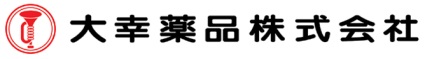 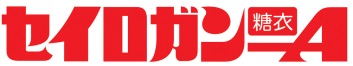 ２成分・分量１２錠（成人の１日最大服用量）中、　	日局　木クレオソート　２７０ｍｇ、日局　ゲンノショウコ末　３００ｍｇ	オウバク乾燥エキス　３００ｍｇ３用法・用量次の量を、１日３回、食後（なるべく３０分以内）に必ず水またはお湯といっしょに服用してください。　　成人（１５才以上）　　　	１回４錠、１１才以上１５才未満　	１回３錠５才以上１１才未満　　	１回２錠、５才未満　服用しないでください４効能・効果軟便、下痢、食あたり、水あたり、はき下し、くだり腹、消化不良による下痢５保健衛生上の危害を防止　するために　必要な事項次の方は服用しないでください。今までに本剤又は本剤の成分によるアレルギー症状（発疹・発赤、かゆみ、むくみなど）を起こしたことがある方透析療法を受けている方長期連用はしないでください。次に該当する人はお申し出ください。医師の治療を受けている方発熱を伴う下痢のある方、血便のある方又は粘液便の続く方妊婦、妊娠していると思われる方又は授乳中の方高齢者薬や化粧品などによるアレルギー症状を起こしたことがある方肝臓や腎臓に疾患のある方６薬剤師または登録販売者が必要と判断　する事項